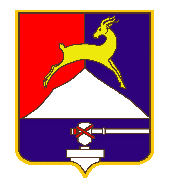      СОБРАНИЕ  ДЕПУТАТОВ        УСТЬ-КАТАВСКОГО ГОРОДСКОГО ОКРУГА       ЧЕЛЯБИНСКОЙ ОБЛАСТИДвадцать первое   заседание                                                                РЕШЕНИЕ                     от  23.12.2020  №  167                                                                  г. Усть-КатавОб утверждении плана работыСобрания депутатов Усть-Катавского городского округа на 2021 год	Руководствуясь Федеральным законом от 06.10.2003   № 131-ФЗ «Об общих принципах организации местного самоуправления в Российской Федерации», Уставом Усть-Катавского городского округа и Регламентом Собрания депутатов Усть-Катавского городского округа, Собрание депутатов РЕШАЕТ:	1.Утвердить план работы Собрания депутатов на 2021 год (Приложение).          2.Настоящее решение обнародовать на информационном стенде администрации Усть-Катавского городского округа и разместить на официальном  сайте Усть-Катавского городского округа www.ukgo.su.	3. Контроль за исполнением данного решения возложить на председателя комиссии по законодательству, местному самоуправлению, регламенту, депутатской этике и связям с общественностью В.В.Кречетова.Председатель Собрания депутатовУсть-Катавского городского округа                                                  С.Н.Пульдяев                                                                                                                                                             Приложение к решению Собрания депутатов  Усть-Катавского                                                                                                                                                    городского округа   от  23.12.2020            №   167 План работы
Собрания депутатов Усть-Катавского городского округа на 2021 годРаздел I. Принятие общеобязательных положений                  Раздел II. Работа с бюджетом, финансами, фондами и собственностьюРаздел III. Участие в законопроектных работах и работах по исполнению законодательства	       Раздел IV. Работа депутатских комиссий№п/пНаименованиеСрок рассмотренияОтветственныйза разработкуОтветственный за рассмотрение вопроса1Об утверждении Положения по учету объектов незавершенного строительства на территории Усть-Катавского городского округаЯнварь-февральОтдел капитального строительстваПредседатель комиссии по промышленности, строительству, транспорту, связи, энергетике и ЖКХ2О внесении изменений в Устав Усть-Катавского городского округа 1 квартал Юридический отдел администрацииПредседателькомиссии по законодательству3О внесении изменений в решение Собрания депутатов УКГО от 04.10.2007 № 128 «Об утверждении Положения о порядке назначения и проведения опроса граждан  по вопросам местного значения Усть-Катавского городского округа»1 кварталЮридический отдел администрацииПредседателькомиссии по законодательству4О внесении изменений в решение Собрания депутатов Усть-Катавского городского округа от № 167 от 09.09.2011г «Об утверждении Положения о Контрольно-счетной комиссии Усть-Катавского городского округа»По мере  необходимости Контрольно-счётная комиссия Председателькомиссии по законодательству5О назначении председателя Контрольно-счётнойкомиссии  Усть-Катавского городского округа   Апрель Контрольно-счётная комиссия Председателькомиссии по законодательству6О внесении изменений в решение Собрания депутатов Усть-Катавского городского  округа 24.05.2017 г   № 68    Об утверждении Положения об оплате труда работников  муниципальных учреждений, подведомственных Управлению образования администрации Усть-Катавского городского округа»  По мере необходимостиУправление образованияПредседателькомиссии по законодательству7О внесении изменений в решение Собрания депутатов Усть-Катавского городского округа от 24.06.2016  №78 «Об утверждении Положения об Управлении образования Администрации Усть-Катавского городского округа» В течение года Управление образованияПредседателькомиссии по законодательству8О внесении изменений в Правила благоустройства  на территории Усть-Катавского городского округа По мере необходимостиАдминистрация Усть-Катавского городского округа Председатель комиссии по законодательству9О внесении изменений в принятые решения Собрания депутатов Усть-Катавского городского округа в сфере культурыПо мере необходимостиУправление культуры администрации Усть-Катавского городского округа Председатель комиссии по законодательству10Решения, связанные с реализацией вопросов местного значения  в сфере культуры на территории Усть-Катавского городского округаПо мере необходимостиУправление культуры администрации Усть-Катавского городского округа Председатель комиссии по законодательству11Проекты решений  Собрания депутатов Усть-Катавского городского округа, касающихся деятельности УправленияПо мере необходимостиУправление социальной защиты администрации Усть-Катавского городского округаПредседатель комиссии по законодательству12Внесение изменений в решение Собрания депутатов Усть-Катавского городского округа №39 от 27.02.2010г. «Об утверждении документов территориального планирования: Правила землепользования и застройки территории Усть-Катавского городского округа «Правила землепользования и застройки Усть-Катавского городского округа» (2 и 3 части – Карта градостроительного зонирования и градостроительные регламенты)майОтдел архитектуры и градостроительства администрации Усть-Катавского городского округаПредседатель комиссии  по аграрной политике, земельным отношениям, природопользованию и экологии13О внесении изменений в решение Собрания депутатов Усть-Катавского городского  округа  от 25.11.2009 № 238 Об  утверждении  документов территориального планирования: Генерального  плана Усть-Катавского городского  округа, раздел   «Функциональное Зонированиетерриторий освоения»майОтдел архитектуры и градостроительства администрации Усть-Катавского городского округаПредседатель комиссии  по аграрной политике, земельным отношениям, природопользованию и экологии:14О внесении изменений в решение Собрания депутатов Усть-Катавского городского округа от 20.09.2017 № 128 «Об утверждении программы «Комплексного развития транспортной инфраструктуры Усть-Катавского городского округа на 2017 - 2025 годы»октябрьОтдел архитектуры и градостроительства администрации Усть-Катавского городского округаПредседатель комиссии  по аграрной политике, земельным отношениям, природопользованию и экологии15О внесении изменений в решение Собрания депутатов Усть-Катавского городского округа от 26.12.2014 № 203 «Об утверждении нормативов градостроительного проектирования Усть-Катавского  городского  округа Челябинской областиНоябрь Отдел архитектуры и градостроительства администрации Усть-Катавского городского округаПредседатель комиссии  по аграрной политике, земельным отношениям, природопользованию и экологии16Об утверждении тарифа по вывозу ЖБО 4 кварталОтдел социально-экономического развития и размещения муниципального заказа администрации УКГОПредседатель комиссии по промышленности, строительству, транспорту, связи, энергетике и ЖКХ17Об утверждении тарифов на услуги , оказываемые муниципальным унитарным предприятием «Городская служба благоустройства»4 квартал Отдел социально-экономического развития и размещения муниципального заказа администрации Усть-Катавского городского округаПредседатель комиссии по промышленности, строительству, транспорту, связи, энергетике и ЖКХ18Об утверждении платных стоимости услуг и стоимости услуг автомашины КО-529 для откачки канализации (вакуумная), оказываемых МУП «Строительно- монтажное управление-1»4 квартал Отдел социально-экономического развития и размещения муниципального заказа администрации УКГОПредседатель комиссии по промышленности, строительству, транспорту, связи, энергетике и ЖКХ19Об утверждении платы за содержание   жилого помещения для нанимателей жилых помещений государственного или муниципального жилищного фонда; собственников жилых помещений, которые не приняли решение о выборе способа управления многоквартирным домом; собственников помещений в многоквартирном доме, которые на их общем собрании не приняли решение об установлении размера платы за содержание  жилого помещения; собственников нежилых помещений многоквартирных домов 4 кварталОтдел социально-экономического развития и размещения муниципального заказа администрации Усть-Катавского городского округаПредседатель комиссии по промышленности, строительству, транспорту, связи, энергетике и ЖКХ20Об утверждении плана работы Собрания депутатов  УКГО на 2022 годДо 25.12.2021Собрание депутатовПредседателькомиссии по законодательству№п/пНаименованиеСрокрассмотренияОтветственныйЗа разработкуПредседатель комиссии, ответственный за рассмотрение вопроса1О внесении изменений в  решение Собрания депутатов  «О бюджете  Усть-Катавского городского округа на 2021 и на плановый период 2022-2023 гг»Февраль  ,Апрель ,Июль ,октябрь ,декабрь Финансовое управление Председатель комиссии по финансово-бюджетной и экономической политике2О назначении публичных слушаний по  проекту решения Собрания депутатов «Об утверждении отчета об исполнении бюджета Усть-Катавского городского округа за 2020 год»МайФинансовое управление администрации Усть-Катавского городского округаПредседатель комиссии по финансово-бюджетной и экономической политике3Об утверждении отчета об исполнении бюджета  Усть-Катавского городского округа за 2020 годМайФинансовое управление администрации Усть-Катавского городского округаПредседатель комиссии по финансово-бюджетной и экономической политике4О стоимости путёвок  в муниципальном казенном  учреждении «Детский оздоровительный центр «Ребячья республика»» и лагерях дневного пребывания  детей на базе общеобразовательных школ округа в период летних каникул 2021 годамартУправление образования Усть-Катавского городского округаПредседатель комиссии по финансово-бюджетной и экономической политике5Об установлении базовой величины арендной платы  и коэффициента инфляции на 2021  годоктябрьУправление имущественных и земельных отношений администрации Усть-Катавского городского округаПредседатель комиссии по финансово-бюджетной и экономической политике6О внесении изменений в решение  Собрания депутатов Усть-Катавского городского округа от 23.10.2019 № 117 «Об утверждении прогнозного плана (программы) приватизации имущества на 2021 год»По мере необходимостиУправление имущественных и земельных отношений администрации Усть-Катавского городского округаПредседатель комиссии по финансово-бюджетной и экономической политике7Об утверждении прогнозного плана (программы) приватизации имущества на 2022 годоктябрьУправление имущественных и земельных отношений администрации Усть-Катавского городского округаПредседатель комиссии по финансово-бюджетной и экономической политике8О передаче имуществаПо мере необходимостиУправление имущественных и земельных отношений администрации Усть-Катавского городского округаПредседатель комиссии по финансово-бюджетной и экономической политике9О передаче имущества в безвозмездное пользованиеПо мере необходимостиУправление имущественных и земельных отношений администрации УстьПредседатель комиссии по финансово-бюджетной и экономической политике10О списании имуществаПо мере необходимостиУправление имущественных и земельных отношений администрации УстьПредседатель комиссии по финансово-бюджетной и экономической политике11Об утверждении перечня имущества, предлагаемого к передаче в муниципальную собственностьПо мере необходимостиУправление имущественных и земельных отношений администрации УстьПредседатель комиссии по финансово-бюджетной и экономической политике12О внесении изменений в решение Собрания депутатов Усть-Катавского городского округа от 25.05.2011 г. № 91 «Об утверждении Положения об оплате труда работников муниципальных учреждений, подведомственных Управлению социальной защиты населения администрации Усть-Катавского городского округа»4 квартал Управление социальной защиты администрации Усть-Катавского городского округаПредседатель комиссии по финансово-бюджетной и экономической политике13Об утверждении прейскуранта цен на парикмахерские услуги МУП «Локон»4 кварталОтдел социально-экономического развития и размещения муниципального заказа администрации Усть-Катавского городского округаПредседатель комиссии по финансово-бюджетной и экономической политике14О назначении публичных слушаний по  проекту бюджета Усть-Катавского городского округа на 2022 год и на плановый период 2023-2024годДо 1 декабря Финансовое управление администрации Усть-Катавского городского округаПредседатель комиссии по финансово-бюджетной и экономической политике 15Об утверждении  основных параметров бюджета Усть-Катавского городского округа на 2022 год и на плановый период  2023 -2024 годов (первое чтение)До 15 декабряФинансовое управление администрации Усть-Катавского городского округаПредседатель комиссии по финансово-бюджетной и экономической политике16Об утверждении  бюджета Усть-Катавского городского округа на 2022 год и  на плановый период 2023-2024годовДо 20 декабряФинансовое управление администрации Усть-Катавского городского округаПредседатель комиссии по финансово-бюджетной и экономической политике17О внесении изменений в решение Собрания депутатов Усть-Катавского городского округа  от 01.12.2008г. № 209 «Об утверждении Положения о бюджетном процессе в Усть-Катавском городском округе»По мере необходимостиФинансовое управление администрации Усть-Катавского городского округаПредседатель комиссии по финансово-бюджетной и экономической политике№п/пНаименованиеСрок рассмотренияОтветственныйза подготовку1Работа по реализации законодательной инициативы в ЗСО Челябинской областиПо мере необходимостиПостоянные комиссии Собрания депутатов2Участие в комиссиях, образуемых главой администрации городского округа по направлениям деятельности округапостоянноДепутаты Собрания депутатов3Отчёт начальника ОМВД России по Усть-Катавскому городскому округу Челябинской области  за 2020 гянварьНачальник  ОВД МВД России Усть-Катавского  городского округа4Отчет главы Усть-Катавского городского округа о проделанной работе за 2020 годмартГлава округа5Отчёт председателя Контрольно-счетной комиссии Усть-Катавского городского округа о работе за 2020 годФевраль- мартПредседатель Контрольно-счётной комиссии6Отчёт МУП «Локон» о проделанной работе за 2020 годапрельРуководитель МУП7Отчёт МУП «СМУ-1» о проделанной работе за 2020 годмайРуководитель МУП8Отчёт МУП «ГСБ» о проделанной работе за 2020 годмайРуководитель МУП9Информация о достоверности, полноте и соответствии нормативным требованиям составления и представления квартального отчета об исполнении бюджета за 1 полугодие 2021 годаИюль- августПредседатель Контрольно-счётной комиссии10Информация о достоверности, полноте и соответствии нормативным требованиям составления и представления квартального отчета об исполнении бюджета за 9 месяцев 2021 годаОктябрь- ноябрьПредседатель Контрольно-счётной комиссии11Контроль выполнения принятых решенийпостоянноПредседатель Собрания депутатов, председатели комиссий№п/пНаименование работСрок исполненияОтветственныйза подготовку1Рассмотрение документов, проектов решений, заключений на проекты решений по вопросам, выносимым на заседания Собрания депутатовпостоянноПредседатели постоянных комиссий2Работа с письмами, обращениями гражданпостоянноПредседатель Собрания депутатов, председатели комиссий